华润集团2022年博士后招聘简章华润集团成立于1938年，是国务院国资委直接监管的国有重点骨干企业。华润以“引领商业进步，共创美好生活”为使命，业务涵盖大消费、综合能源、城市建设运营、大健康、产业金融、科技及新兴产业6大领域。目前，华润零售、啤酒、燃气、商业地产、制药和医疗等经营规模在全国位居前列，电力、水泥业务的经营业绩、经营效率在行业中表现突出。华润置地是中国内地实力雄厚的综合地产开发商之一，雪花、怡宝、华润万家、万象城、999、双鹤、东阿阿胶、江中等是享誉全国的知名品牌。华润集团在职员工37.1万人，位列2021年《财富》世界五百强第69位。华润股份有限公司博士后工作站（以下简称“华润集团博士后工作站”）设立于2020年，具有联合培养博士后资格。博士后工作站位于深圳市，旨在打造集团高层次人才引进和培用平台，服务集团战略业务布局方向和前沿科技创新技术研究，推动集团“十四五”创新转型和高质量发展。2022年面向海内外招收博士后研究人员,欢迎符合条件的优秀人才加入。一、招聘条件1.具有良好的政治素质和道德修养，遵纪守法，无任何不良记录。2.获得博士学位不超过3年，或将于本年度取得博士学位的博士研究生，年龄在35周岁以下。3.诚实守信，品学兼优，具有良好的敬业精神和研究素质，能高质量完成博士后工作；目前已取得显著科研成果的申请者将予以优先考虑。4.具备全职在华润集团从事博士后研究工作的条件。二、研究领域和招收人数1.宏观经济政策领域（2人）：研究方向为华润国有资本投资公司运营模式研究，华润创建世界一流企业对标研究，香港竞争力国际比较研究等。2.人力资源管理领域（2人）：研究方向为人才强国战略背景下，国有企业高级管理人员选聘及激励、职业经理人制度研究，粤港澳大湾区人才流动发展趋势分析及企业人才管理应对建议。3.科技创新管理领域（1人）：研究方向为国有企业科技成果评价转化落地机制，重点研究多元化集团企业开展科技计划项目创新管理、成果转化模式研究、产业化评价机制研究。4.食品科学领域（2人）：研究方向为生物发酵领域的关键技术（如酵母、乳酸菌等微生物菌株、风味调控技术、原料性能、酿造技术）研究，或酒体和饮料风味研究、原料风味研究、风味化学技术研究等。5.地产领域（2人）：研究方向为围绕运营数字化、生产科技化、空间智慧化与数据资产化，研判应重点布局的科技创新赛道，推动BIM、智慧城市等重点领域的研究工作，帮助卡位地产科技关键技术，寻找新的业务增长模式。6.水泥领域（2人）：研究方向为硅基产品研发，或玄武岩纤维产品开发与应用研究。7.医药领域（3人）：研究方向为肿瘤双特异性抗体开发，或纳米抗体开发，或微生态制剂（益生菌、益生元、后生元）有效性评价研究及产业化应用。8.医学领域（2人）：研究方向为脑肿瘤类器官构建和应用研究，或胶质瘤液体活检研究。9.化学材料领域（3人）：研究方向为新型高性能生物基聚酯材料研发，或循环降解型聚酯材料的开发及应用研究，或高性能纤维及先进复合材料研究。10.环保领域（2人）：研究方向为工业水、市政污水处理关键技术研究，或固废资源化系列技术研究。11.智能设备及隐私计算领域（2人）：研究方向为设备智能运维，或隐私计算算法性能研究及算法优化的研究。三、申请提交材料应聘人员应提交下列申请材料：1.博士后申请表（下方二维码扫码下载）；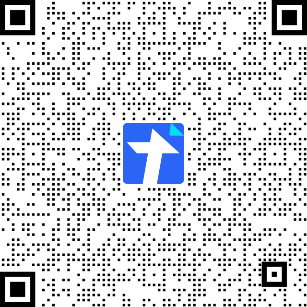 2.博士研究生毕业证书和博士学位证书扫描件，或所在高校及科研院所开具的2022年博士毕业证明材料；3.博士论文，以及与所申请的研究领域相关的公开发表学术论文2篇；4.身份证正反面扫描件，及个人免冠证件照电子版；5.其它能够证明申请人科研能力的相关材料。四、材料提交要求请按以下要求将申报材料电子版发送至报名邮箱：1.邮件主题：“XX 大学/单位-XXX（姓名）报名华润集团博士后”。2.将申报材料置于一个文件夹中，并将文件夹以“XXX（姓名）.rar”压缩文件形式作为电子邮件附件提交。单个邮件附件应小于20M，如附件大小超过20M，请分为多个邮件发送。3.邮箱地址：crc_od_td@crc.com.hk。4.时间安排：全年招聘，随时接受简历投递。5.通过材料审核的人员将予以电话通知，申请材料恕不退还。五、联系方式联系人：赖老师、张老师电  话：0755-82668888-3014/3253传  真：0755-82691822华润股份有限公司2022年4月20日